CB str. 54Do zošita:  				Time markers –The Future					Časové výrazy s budúcim časomWe will travel: next week – budúci týždeň                        tomorrow - zajtra 		tonight – dnes v noci		 on Monday – v pondelok		 this Monday – tento pondelok		 soon – čoskoro		 later – neskôr 	    in .....´s time – o ....: in a week´s time – o týždeň, 				           in two year´s time – o dva roky Doplň tabuľku: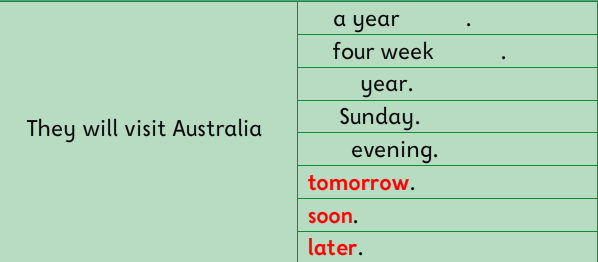 WB str. 50/1,2 horné cvičenia – v jednotke krúžkuješ time markers, v dvojke napíšeš vetu v budúcom čase s použitím daných time markers – odfotené mi pošli mailom